السند :أحمد خياط فتح ورشة منذ 10 سنوات ليعمل فيها ،اعتاد أحمد شراء القماش ومستلزمات الخياطة من عند عمر وهو تاجر جملة.في 27 جانفي 2020 اشترى أحمد من عند عمر سلعة قيمتها 150000 دج ،دفع أحمد نصف المبلغ واتفق مع عمر أن يسدد بقية المبلغ بعد شهر .وعند نهاية المدة طالب عمر أحمد بدفع كامل المبلغ (150000 دج) ،بعث اعذار لأحمد لكنه رفض دفع كامل المبلغ بحجة أنه دفع نصفه عند شراء السلعة.رفع عمر دعوى قضائية ضد أحمد مطالبا إياه بدينه.التعليمة : بين 1_طبيعة عمل كل من أحمد وعمر .وطبيعة العقد الذي جمعهما.2_ مدى التزام أحمد  بالقيد في السجل التجاري ،ولماذا ؟3_مدى التزام عمر بالقيد في السجل التجاري ،ولماذا ؟ موضحا الأساس القانوني في ذلك .4_إلى أي قسم يؤول الاختصاص النوعي في نظر النزاع .5_اشرح طرق الإثبات التي يمكن لكل طرف استعمالها في مواجهة الطرف الآخر.لو طلب القاضي من التاجر تقديم دفاتره التجارية في هذا النزاع ،بين:1- طريقة تقديمها أمام القضاء 2_امكانية استعمالها لمصلحة التاجر 3_ امكانية استعمالها ضده ؟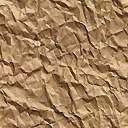 